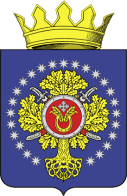 УРЮПИНСКИЙ МУНИЦИПАЛЬНЫЙ РАЙОНВОЛГОГРАДСКОЙ ОБЛАСТИУРЮПИНСКАЯ  РАЙОННАЯ  ДУМАР  Е  Ш  Е  Н  И  Е29 мая 2020 года                                № 95Об утверждении Порядка назначения и проведенияопроса граждан в Урюпинском муниципальном районе Волгоградской областиВ соответствии с Федеральным законом от 06 октября 2003 года                № 131-ФЗ «Об общих принципах организации местного самоуправления в Российской Федерации», Законом Волгоградской области от 14 марта 2016 года № 8-ОД «О порядке назначения и проведения опроса граждан в муниципальных образованиях Волгоградской области», статьями 15, 21 Устава Урюпинского муниципального района Волгоградской области Урюпинская районная Дума РЕШИЛА:         1. Утвердить Порядок назначения и проведения опроса граждан в Урюпинском муниципальном районе Волгоградской области (прилагается).        2. Признать утратившими силу решение Урюпинской районной Думы от 07 августа 2019 года № 62/574 «Об утверждении Положения о порядке назначения и проведения опроса граждан в Урюпинском муниципальном районе Волгоградской области».        3. Направить настоящее решение главе Урюпинского муниципального района для подписания и опубликования в установленном порядке.        4. Настоящее решение вступает в силу с даты опубликования в информационном бюллетене администрации Урюпинского муниципального района «Районные ведомости».              Председатель                                                     ГлаваУрюпинской районной Думы         Урюпинского муниципального района                         Т.Е. Матыкина                                                       А.И. Феронов                                                                                                              Утвержден решением                                                                                                        Урюпинской районной Думы                                                                                                              от 29 мая 2020 г. № 95Порядок назначения и проведения опроса гражданв Урюпинском муниципальном районе Волгоградской области1. Общие положения        1.1. Настоящий Порядок назначения и проведения опроса граждан в Урюпинском муниципальном районе Волгоградской области (далее – Порядок) разработан в соответствии с Федеральным законом от 06 октября 2003 года № 131-ФЗ «Об общих принципах организации местного самоуправления в Российской Федерации», Законом Волгоградской области от 14 марта 2016 года № 8-ОД «О порядке назначения и проведения опроса граждан в муниципальных образованиях Волгоградской области», Уставом Урюпинского муниципального района Волгоградской области и устанавливает процедуру назначения, подготовки, проведения и определения результатов опроса граждан в Урюпинском муниципальном районе.        1.2. Опрос граждан проводится на всей территории Урюпинского муниципального района  или на части его территории для выявления мнения населения и его учета при принятии решений органами местного самоуправления и должностными лицами местного самоуправления Урюпинского муниципального района, а также Администрацией Волгоградской области.        1.3. Результаты опроса граждан носят рекомендательный характер.        1.4. В опросе граждан имеют право участвовать жители Урюпинского муниципального района, обладающие избирательным правом. 2. Выдвижение инициативы проведения опроса граждан        2.1. Опрос граждан проводится по инициативе:        Урюпинской районной Думы или главы Урюпинского муниципального района – по вопросам местного значения;        Администрации Волгоградской области – для учета мнения граждан при принятии решений об изменении целевого назначения земель Урюпинского муниципального района для объектов регионального и межрегионального значения.        2.2. Предложение о проведении опроса граждан по инициативе Урюпинской районной Думы вправе внести группа депутатов численностью не менее десяти процентов от установленной численности депутатов Урюпинской районной Думы путем направления письменного обращения.        Указанное обращение должно содержать:        обоснование необходимости проведения опроса граждан;        формулировку вопроса (вопросов), предлагаемого (предлагаемых) при проведении опроса граждан;        предполагаемые сроки и методику проведения опроса граждан;        территорию проведения опроса граждан;        сведения о лицах, рекомендуемых в качестве членов комиссии по проведению опроса граждан.        2.3. Инициирование проведения опроса граждан главой Урюпинского муниципального района осуществляется путем внесения в Урюпинскую районную Думы письменного обращения, которое должно содержать информацию, указанную в пункте 2.2 настоящего Порядка.        2.4. Инициатива Администрации Волгоградской области о проведении опроса граждан в соответствии с Законом Волгоградской области                         от 14 марта 2016 года № 8-ОД «О порядке назначения и проведения опроса граждан в муниципальных образованиях Волгоградской области» оформляется постановлением Администрации Волгоградской области.        2.5. Урюпинская районная Дума рассматривает инициативу и принимает решение о назначении опроса граждан либо об отказе в его назначении в течение 30 дней со дня поступления инициативы о проведении опроса граждан.        Урюпинская районная Дума отказывает в назначении опроса граждан:        1) в случае, если вопросы, предлагаемые для вынесения на опрос, не отнесены к вопросам, установленным пунктом 2.1 настоящего Порядка;        2) в случае нарушения порядка выдвижения инициативы о проведении опроса, установленного Законом Волгоградской области от 14 марта 2016 года № 8-ОД «О порядке назначения и проведения опроса граждан в муниципальных образованиях Волгоградской области» и (или) настоящим Порядком.3. Назначение опроса граждан        3.1 Решение о назначении опроса граждан принимается Урюпинской районной Думой. В решении Урюпинской районной Думы о назначении опроса граждан устанавливаются:        дата и сроки проведения опроса граждан;        формулировка вопроса (вопросов), предлагаемого (предлагаемых) при проведении опроса граждан;        методика проведения опроса граждан;        форма опросного листа;        требования к количеству опросных листов в зависимости от методики проведения опроса граждан;        минимальная численность жителей Урюпинского муниципального района, участвующих в опросе.        3.2. Количество вопросов, предлагаемых при проведении опроса граждан, не должно превышать пяти. Вопрос, выносимый на обсуждение жителей в ходе проведения опроса, должен быть сформулирован таким образом, чтобы исключить его неоднозначное толкование.        3.3. Методика проведения опроса граждан.         3.3.1. Опрос граждан может осуществляться одним из следующих способов:         в пункте(ах) проведения опроса граждан посредством заполнения опросных листов;        по месту жительства граждан посредством подворного (поквартирного) обхода.        3.4. Минимальная численность жителей Урюпинского муниципального района, участвующих в опросе, должна составлять не менее 5 процентов от общей численности жителей Урюпинского муниципального района, обладающих избирательным правом.         В случае проведения опроса граждан на части территории Урюпинского муниципального района минимальная численность жителей Урюпинского муниципального района, участвующих в опросе, должна составлять не менее 10 процентов от численности жителей, обладающих избирательным правом и проживающих на данной части территории Урюпинского муниципального района.        3.5. Решение Урюпинской районной Думы о назначении опроса граждан подлежит обязательному опубликованию не менее чем за 10 дней до проведения опроса граждан.4. Подготовка к проведению опроса граждан        4.1. Подготовку и проведение опроса граждан осуществляет комиссия по проведению опроса граждан (далее – комиссия).        4.2. Комиссия формируется Урюпинской районной Думой не позднее пяти дней после принятия решения о назначении опроса граждан.         Число членов комиссии должно быть не менее трех человек.        4.3. Комиссия формируется из представителей, предложенных  инициаторами проведения опроса граждан, депутатов Урюпинской районной Думы, администрации Урюпинского муниципального района и представителей общественности.        4.4. Комиссия состоит из председателя, заместителя председателя, секретаря и иных членов комиссии. Председатель, заместитель председателя и секретарь комиссии избираются на первом заседании комиссии большинством голосов от числа присутствующих членов комиссии.         Первое заседание комиссии проводится не позднее 3 дней после утверждения состава комиссии.        4.5. Деятельность комиссии осуществляется коллегиально. Формой деятельности комиссии являются заседания. Заседание комиссии считается правомочным, если на нем присутствует не менее двух третей от установленной численности комиссии.        Решения комиссии принимаются открытым голосованием простым большинством голосов от числа присутствующих на заседании членов. В случае равенства голосов голос председательствующего на заседании комиссии является решающим.        4.6. Полномочия комиссии:        4.6.1. организует информирование жителей Урюпинского муниципального района через средства массовой информации, а также иными способами о проведении опроса граждан, о порядке, месте, дате, сроках и времени его проведения не менее чем за 10 дней до проведения опроса;        4.6.2. формирует список участников опроса граждан на основании сведений об избирателях, имеющихся у администрации Урюпинского муниципального района;        4.6.3. обеспечивает изготовление опросных листов;        4.6.4. в случае проведения опроса граждан в пунктах опроса граждан:        - утверждает количество и местонахождение пунктов опроса;        - оборудует пункты опроса;        4.6.5. определяет лиц, осуществляющих опрос граждан;        4.6.6. организует проведение опроса граждан;        4.6.7. устанавливает результаты опроса граждан;        4.6.8. осуществляет иные полномочия в соответствии с законодательством.        4.7. В случае, если решением Урюпинской районной Думы о назначении опроса граждан определено, что опрос граждан осуществляется по месту жительства граждан посредством подворного (поквартирного) обхода, комиссия может принять решение о создании участковых комиссий по проведению опроса граждан (далее –  участковые комиссии).        Число членов участковой комиссии должно быть не менее трех человек.        В решении комиссии о создании участковых комиссий определяется участок (территория) Урюпинского муниципального района, который закрепляется за каждой участковой комиссией. Решение о создании участковых комиссий доводится до сведения жителей Урюпинского муниципального района путем его официального опубликования не менее чем за 10 дней до проведения опроса граждан.        4.8. В случае проведения опроса граждан на нескольких пунктах опроса граждан или по месту жительства граждан посредством подворного (поквартирного) обхода дополнительно составляются списки участников опроса граждан по каждому пункту опроса граждан или участку (территории) Урюпинского муниципального района.        4.9. Полномочия комиссии, участковой комиссии (в случае принятия решения о ее создании) прекращаются после официального опубликования  результатов опроса граждан.        4.10. Материально-техническое, организационно-правовое и документационное обеспечение деятельности комиссии осуществляется администрацией Урюпинского муниципального района. 5. Проведение опроса граждан        5.1. Опрос граждан проводится не позднее 3 месяцев со дня принятия решения Урюпинской районной Думой о назначении опроса граждан.        5.2. Опрос проводится в течение одного или нескольких дней подряд, но не более 10 календарных дней, включая выходные и праздничные дни, с 9 часов до 20 часов.        5.3 Опрос проводится путем заполнения опросного листа в сроки, установленные решением Урюпинской районной Думы о назначении опроса граждан.        5.4. Опросные листы выдаются жителям Урюпинского муниципального района, включенным в список участников опроса граждан, при предъявлении паспорта или документа, заменяющего паспорт гражданина.        5.5. При проведении опроса граждан ведется список участников опроса, в котором удостоверяется факт получения участником опроса опросного листа.        5.6. Лицо, осуществляющее опрос, обязано ознакомить опрашиваемого с предлагаемым вопросом (вопросами) при проведении опроса и порядком заполнения опросного листа.6. Определение результатов опроса граждан        6.1. По итогам обработки опросных листов комиссией составляется протокол о результатах опроса граждан по каждому пункту опроса граждан или участку (территории), в котором указываются:        количество жителей Урюпинского муниципального района, включенных в список участников опроса граждан;        количество жителей Урюпинского муниципального района, принявших участие в опросе граждан;        формулировка вопроса, предлагаемого при проведении опроса граждан;        количество участников опроса граждан, ответивших на вопрос положительно;        количество участников опроса граждан, ответивших на вопрос отрицательно;        количество опросных листов, признанных недействительными (в случае невозможности определить волеизъявление участника опроса граждан).        Если опрос граждан проводился по нескольким вопросам, протокол о результатах опроса граждан составляется отдельно по каждому вопросу.        Протокол о результатах опроса граждан подписывается всеми членами комиссии.        6.2. На основании протокола (протоколов) опроса граждан комиссия принимает решение о признании опроса граждан состоявшимся либо несостоявшимся.        Опрос граждан признается несостоявшимся, если количество жителей Урюпинского муниципального района (части территории Урюпинского муниципального района), принявших участие в опросе, меньше минимальной численности жителей Урюпинского муниципального района (части территории Урюпинского муниципального района), участвующих в опросе граждан, определенной решением Урюпинской районной Думы о назначении опроса.        Решение о признании опроса граждан состоявшимся (несостоявшимся) подписывается председателем комиссии и секретарем комиссии и вместе с протоколом (протоколами) опроса граждан направляется в Урюпинскую районную Думу.        6.3. Урюпинская районная Дума обеспечивает официальное опубликование решения о признании опроса граждан состоявшимся (несостоявшимся) в течение 30 дней со дня его принятия.7. Источники финансирования мероприятий,связанных с подготовкой и проведением опроса граждан        Финансирование мероприятий, связанных с подготовкой и проведением опроса граждан, осуществляется:        1) в случае проведения опроса по инициативе органов местного самоуправления Урюпинского муниципального района – за счет средств местного бюджета;        2) в случае проведения опроса по инициативе Администрации Волгоградской области – в соответствии с законодательством Российской Федерации и Волгоградской области за счет средств бюджета Волгоградской области.8. Вступление в силу настоящего Порядка        Настоящий Порядок вступает в силу после его опубликования в информационном бюллетене администрации Урюпинского муниципального района «Районные ведомости».                              ГлаваУрюпинского муниципального района                                      А.И. Феронов